ПОСТАНОВЛЕНИЕпгт. Березово, кабинет  102  здания администрации Березовского района, 14.00 часов (сведения об участниках заседания указаны в протоколе)О проведении индивидуальной профилактической работы с несовершеннолетними и их родителями (законными представителями), имеющими пропуски уроков по неуважительной причине	Рассмотрев информацию, комиссия отмечает,   что с  сентября . по январь . пропускали уроки без уважительной причины 15 несовершеннолетних,  в отношении каждого была проведена работа по  исключению пропусков и ликвидации пробелов знаний. В результате нормализовалась ситуация в 14 случаях, 1 подросток направлен в СУВЗТ г. Сургут.На 01 февраля . имеет пропуски занятий без уважительной причины  К., учащийся МБОУ Игримская СОШ № 2, которым пропущено 52 урока за январь и февраль . Семья посещалась 30.01.2015 г., 19.02. социальным педагогом с инспектором ОДН, проведена беседа на тему «Соблюдение Устава школы». Информация об отсутствии контроля над учебным процессом отправлена в КДН и ЗП, полицию 30.01.2015 г. (исх.№35) Информация в Управление опеки и попечительства направлена 04.02.2015 г. (исх.№47). Семья на контакт не идет, дверь не открывают, на телефонные звонки не отвечают. На заседание КДН и ЗП 13.02.2015 г. мама П. не явилась. Комитетом образования направлены повторно письма в соответствующие инстанции с просьбой принять соответствующие меры к родителям, злоупотребляющим спиртными напитками. В адрес  территориальной комиссии поступило заключение органа опеки и попечительства о нарушении прав и законных интересов несовершеннолетнего К.  которое будет рассмотрено на заседании территориальной комиссии в п. Игрим 03 марта 2015 года.На основании выше изложенного, в целях снижения количества  пропусков уроков без уважительной причины,  комиссия постановляет:Комитету образования администрации Березовского района  с целью формирования системы индивидуальных профилактических мероприятий, осуществляемых образовательными организациями в отношении обучающего и семьи, которые направлены на выявление и устранение причин и условий, способствующих пропуску занятий в образовательном учреждении: Обеспечить проведение  работы классными руководителями в образовательных организациях по профилактике пропусков уроков по неуважительной причине и формированию положительной мотивации к учебному труду, в том числе обеспечить своевременное информирование родителей об имеющихся пропусках уроков.Срок: до 25 мая 2015 года. Рекомендовать разработать  Инструкцию о порядке ведения учета несовершеннолетних, не посещающих или систематически пропускающих по неуважительным причинам занятия в образовательных организациях, в которых  будет предусмотрено административно-педагогическое сопровождение, порядок, сроки и методы реагирования на имеющиеся пропуски уроков по неуважительной причине.Срок: до 31 марта 2015 года.Рекомендовать ОМВД России по Березовскому району проводить сверки с образовательными  организациями о наличии несовершеннолетних, пропускающих уроки по неуважительной причине с целью привлечения родителей к административной ответственности. О результатах работы информацию направить в территориальную комиссию.Срок: 20 ноября 2015 года.Председатель комиссии   	    	                	                     И.В. Чечеткина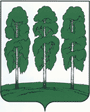 Администрация Березовского районаТЕРРИТОРИАЛЬНАЯ КОМИССИЯ ПО ДЕЛАМ НЕСОВЕРШЕННОЛЕТНИХ И ЗАЩИТЕ ИХ ПРАВ628140,ул. Астраханцева, 54, пгт. Березово, Ханты-Мансийский автономный округ - Югра, Тюменская область Тел.(34674) 2-12-68 Факс.(34674) 2-18-71   26 февраля 2015 года                                                                              №12